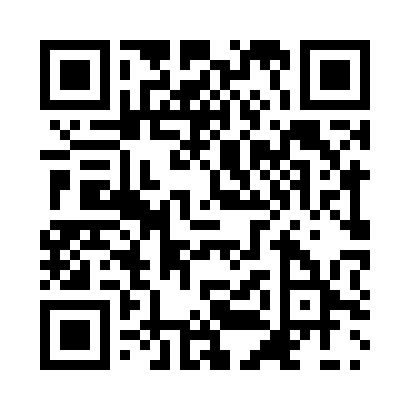 Prayer times for Khagaura, BangladeshWed 1 May 2024 - Fri 31 May 2024High Latitude Method: NonePrayer Calculation Method: University of Islamic SciencesAsar Calculation Method: ShafiPrayer times provided by https://www.salahtimes.comDateDayFajrSunriseDhuhrAsrMaghribIsha1Wed3:585:1911:513:186:237:452Thu3:575:1811:513:186:247:453Fri3:565:1711:513:186:247:464Sat3:555:1711:513:176:257:475Sun3:545:1611:503:176:257:476Mon3:535:1511:503:176:267:487Tue3:525:1511:503:176:267:498Wed3:515:1411:503:166:277:509Thu3:515:1411:503:166:277:5010Fri3:505:1311:503:166:287:5111Sat3:495:1211:503:166:287:5212Sun3:485:1211:503:166:297:5213Mon3:485:1111:503:156:297:5314Tue3:475:1111:503:156:307:5415Wed3:465:1011:503:156:307:5516Thu3:465:1011:503:156:317:5517Fri3:455:0911:503:156:317:5618Sat3:445:0911:503:146:327:5719Sun3:445:0911:503:146:327:5720Mon3:435:0811:503:146:337:5821Tue3:435:0811:503:146:337:5922Wed3:425:0711:513:146:347:5923Thu3:415:0711:513:146:348:0024Fri3:415:0711:513:146:358:0125Sat3:415:0711:513:146:358:0126Sun3:405:0611:513:146:368:0227Mon3:405:0611:513:146:368:0328Tue3:395:0611:513:146:378:0329Wed3:395:0611:513:146:378:0430Thu3:395:0511:513:146:388:0531Fri3:385:0511:523:146:388:05